Платформи та сервіси,які можна використовувати для дистанційного навчання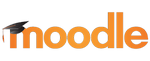 MOODLE. Навчальна платформа, яка допоможе створити ефективне інтернет-навчання у власному середовищі. Можливість створювати курси, близько 20 видів діяльностей. Є мобільний додаток. https://moodle.org/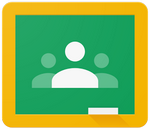 GOOGLE CLASSROOM. Безкоштовний веб-сервіс, створений Google для закладів освіти. Є мобільний додаток. https://classroom.google.com/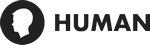 HUMAN ШКОЛА. Зручні та сучасні інструменти для навчального закладу (система управління навчанням, аналітика, шкільна соцмережа, рефлексія). Безкоштовно для державних ЗЗСО. https://www.human.ua/schools 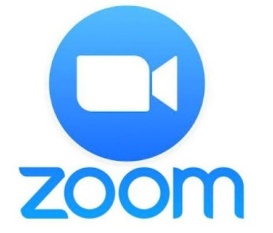 Zoom — програма для організації відеоконференцій, розроблена компанією Zoom Video Communications. Вона надає сервіс відеотелефонії, який дозволяє підключати одночасно до 100 пристроїв безкоштовно, з 40-хвилинним обмеженням для безкоштовних акаунтів.